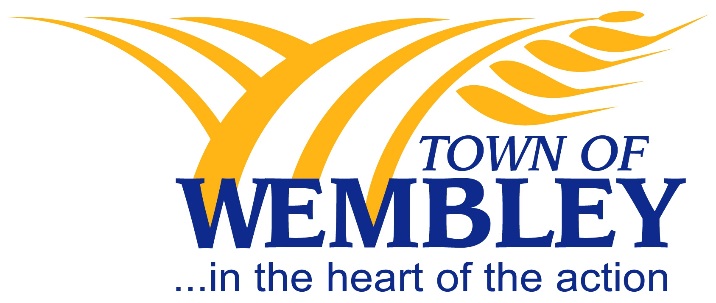 POLICY MANUALPOLICY PURPOSE:Council’s Monthly Remuneration.POLICY STATEMENT:Councillors and Mayor will be paid their fees and subsistence by the fifteen (15th) day of each month, for the previous month, upon submission of expenses sheet.The monthly fee for the Mayor shall cover the following:Phone calls received and placed from home or from the office;Trips to the office to sign cheques, letters, or to discuss matters with staff or professionals (Auditors, engineers, etc.);Social functions;Research and preparation for meetings; and Meetings held within Wembley other than regular/special Council meetings or Committee meetings.Legal References:Policy Department:CouncilCross References:FinancePolicy Number: C3Adoption Date:September 25, 2017Revision Date:Policy Title:Monthly FeesReview Date: